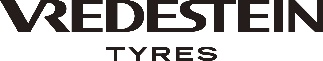 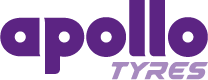 Firma Audi oferuje opony letnie Vredestein jako standardowe wyposażenie dla Audi A1 SportbackOpony letnie Sportrac i Ultrac o rozmiarach 15 i 17 cali zostały zatwierdzone jako „oryginalne wyposażenie” Audi A1 Sportback Firmy Audi i Apollo Tyres współpracują nad programem zmniejszania oporu toczenia oponOpony marki Vredestein od Apollo Tyres dla Audi A1 Sportback będą produkowane na WęgrzechAmsterdam, 4 października 2021 r. — Audi wybrało najnowsze opony letnie Vredestein Ultrac i Sportrac jako oryginalne wyposażenie (OE) Audi A1 Sportback, z montażem fabrycznym w wybranych modelach. Produkowane w zakładach firmy Apollo Tyres na Węgrzech i wybrane przez firmę Audi opony będą dostarczane w dwóch rozmiarach: 15 cali w przypadku opony Sportrac (185/65 R15 V) i 17 cali w przypadku opony Ultrac (215/45 R17 W). Coraz większa liczba producentów samochodów wybiera najwyższej klasy produkty marki Vredestein jako standardowe wyposażenie, wzmacniając pozycję holenderskiej marki opon w europejskim segmencie producentów OE.Firmy Audi i Apollo Tyres współpracowały w ramach programu rozwoju opon, koncentrując się na minimalizowaniu oporu toczenia. Ułatwiło to wybór opon Vredestein, które optymalizują wydajność i dynamikę Audi A1 Sportback. Obecnie współpraca ta ma przełożenie na prowadzone przez Apollo Tyres prace badawczo-rozwojowe w zakresie fabrycznych produktów OE.Opony letnie Ultrac i Sportrac zapewniają doskonałą dynamikę jazdy na suchych i mokrych nawierzchniach, a także wysoki poziom komfortu i cichszą jazdę — to wszystko, co najważniejsze dla samochodów klasy premium. Aby użytkownicy Audi A1 Sportback mogli korzystać z opon Ultrac i Sportrac w dłuższej perspektywie, będą one również dostępne na rynku części zamiennych. Benoit Rivallant, prezes i dyrektor generalny Apollo Tyres Europe, powiedział: „Audi A1 Sportback zapewnia najlepsze w swojej klasie standardy w zakresie dopracowania, wydajności i właściwości jezdnych, a oferowanie opon Ultrac i Sportrac jako fabrycznego wyposażenia OE podkreśla najwyższą jakość dynamicznych właściwości jezdnych tych opon. Ciężko pracowaliśmy nad rozwojem tej relacji i nad tym, by wykorzystać nasze rosnące portfolio rekomendacji producenta”.Vredestein jest wiodącym producentem opon o najwyższej jakości, tworzącym już od ponad 100 lat innowacyjne produkty najlepsze w swojej klasie pod względem osiągów i bezpieczeństwa, a także zwiększające satysfakcję z jazdy. Apollo Tyres — informacjeApollo Tyres Ltd to międzynarodowy producent opon z zakładami produkcyjnymi w Indiach, Holandii i na Węgrzech. Apollo Tyres Ltd sprzedaje produkty pod dwiema globalnymi markami — Apollo i Vredestein. Produkty firmy są dostępne w ponad 100 krajach, a dystrybucja odbywa się za pośrednictwem rozległej sieci wyspecjalizowanych firmowych salonów sprzedaży. Więcej informacji można znaleźć na stronie www.apollotyres.com. Więcej informacji udziela: Constans PR, biuro@constanspr.com